3 класс. Стандартизированная контрольная работа (итоговая). Стандартизированная контрольная работа - оценочный материал, позволяющий определить уровень достижения предметных планируемых результатов по всем изученным темам за год.1.Разработка инструктажей, оформление контрольной работы и спецификации в соответствии с требованиями.Инструктажи для учителя и учащихсяПримерное время на выполнение работы составляет:1)Вводный инструктаж   учителя об особенностях работы -5 минут.2) Выполнение работы – 20 мин.4) Анализ работы – 5 минут.Контрольная работа составлена в двух вариантах. Количество заданий -  10. Количество заданий базового уровня сложности – 6. Количество заданий повышенного уровня сложности – 4.2.Спецификация1.2.Цель проведения:- основной целью работы является проверка и оценка способности учащихся начальной школы применять полученные в процессе изучения изобразительного искусства знания для решения разнообразных задач учебного и практического характера средствами изобразительного искусства.- оценка художественно-эстетического развития учащихся, их эмоционально-ценностного отношения к миру и способности к художественно-творческой деятельности; - овладение учащимися навыками рисунка, живописи, композиции, конструирования, декоративно – прикладного искусства и теоритического материала.Алгоритм проектирования стандартизированной контрольной работы 1 шаг.Определение перечня проверяемых планируемых результатов. -воспитывать интерес к произведениям изобразительного искусства;- формировать патриотические чувства; -развивать познавательные потребности и творческие     способности;- воспитывать у учащихся самостоятельность в учебной работе.2 шаг. Определение количества заданий по разделам программы на основе перечня планируемых результатов. Распределение заданий КИМ по содержанию. Распределение заданий по уровням сложности. Распределение заданий по разделам программы.3 шаг.Разработка заданий, при разработке заданий сразу заполняются таблицы «План стандартизированной контрольной работы» и «Инструкция по проверке и оценке работ», определяется максимальный балл за работу. План стандартизированной контрольной работыПримерный вариант оценивания на основе «принципа сложения»1 вариантИнструкция по проверке и оценке работРаздаточный материалI вариант*Задание № 1.Что такое скульптура? Правильный вариант ответа подчеркните.Искусство проектировать и строить здания;Искусство создавать из различных материалов объёмные изображения;Искусство работать красками.Задание № 2.Подпишите, какой вид изобразительного искусства изображён. Задание № 3.Декорация это - … Правильный вариант ответа подчеркните: А) художественный спектакль на сцене;Б) художественное украшение сцены;В) художественный грим актеров.Задание№4. 	В гжельской росписи часто используют цвета …Правильный вариант ответа подчеркните: А) красный, золотистый;                            В) синий, белый, фиолетовый;Б) красный, белый;                                      Г) зеленый, желтый, красный.*Задание № 5.Назовите главного «натурщика» Шишкина. Правильный вариант ответа подчеркните:1.Природа.2. Человек.3. Море.Задание № 6.Самое темное место на предмете - это… Правильный вариант ответа подчеркните: А) штрих   Б) горизонтВ) тень         Г) границаЗадание №7.Вблизи предметы кажутся … Правильный вариант ответа подчеркните:А) крупнее и бледнее;                                 В) мельче и ярче;Б) крупнее и ярче;                                        Г) мельче и бледнее.*Задание № 8.В каком виде изобразительного искусства материалом для выполнения работы является карандаш?Правильный вариант ответа подчеркните:1.Скульптура2. Графика3.ЖивописьЗадание № 9.Найдите соответствие.  Соедини стрелками соответствующие  понятия и термины:* Задание № 10.В картине «Аленушка» объединились жанры … Правильный вариант ответа подчеркните:А) марина и батальный;                               В) портрет и натюрморт;Б) пейзаж и анимализм;      Г) пейзаж и портрет.№ п/пРаздел программы (содержательная линия)Количество заданий базового уровня сложностиКоличество заданий повышенного уровня сложности1 Восприятие произведений искусства212 Азбука искусства. Как говорит искусство?313Значимые темы искусства. О чем говорит искусство?12Всего 100%60-75%40-25%№ заданияРаздел программы (содержательная линия) Проверяемый планируемый результат Уровень сложности Тип задания Время выполнения Максимальный балл 1*1.Восприятие произведений искусстваРазличать основные виды художественной деятельности (рисунок, живопись, скульптура, художественное конструирование и дизайн, декоративно­прикладное искусство)эмоционально­ценностно относиться к природе, человеку, обществу;различать сюжет и содержание в знакомых произведениях;- видеть проявления прекрасного в произведениях искусства (картины, архитектура, скульптура и т. д.), в природе, на улице, в быту.Повышенныйс выбором ответа3мин2б.21.Восприятие произведений искусстваРазличать основные виды художественной деятельности (рисунок, живопись, скульптура, художественное конструирование и дизайн, декоративно­прикладное искусство)эмоционально­ценностно относиться к природе, человеку, обществу;различать сюжет и содержание в знакомых произведениях;- видеть проявления прекрасного в произведениях искусства (картины, архитектура, скульптура и т. д.), в природе, на улице, в быту.БазовыйС множественным выбором ответа4мин4б31.Восприятие произведений искусстваРазличать основные виды художественной деятельности (рисунок, живопись, скульптура, художественное конструирование и дизайн, декоративно­прикладное искусство)эмоционально­ценностно относиться к природе, человеку, обществу;различать сюжет и содержание в знакомых произведениях;- видеть проявления прекрасного в произведениях искусства (картины, архитектура, скульптура и т. д.), в природе, на улице, в быту.Базовыйс выбором ответа1 мин1б42. Азбука искусства. Как говорит искусство?Наблюдать, сравнивать, сопоставлять и анализировать пространственную форму предмета.Базовыйс выбором ответа1 мин1б5*2. Азбука искусства. Как говорит искусство?Наблюдать, сравнивать, сопоставлять и анализировать пространственную форму предмета.Повышенныйс выбором ответа2мин3б62. Азбука искусства. Как говорит искусство?Наблюдать, сравнивать, сопоставлять и анализировать пространственную форму предмета.Базовыйс выбором ответа1мин1б72. Азбука искусства. Как говорит искусство?Наблюдать, сравнивать, сопоставлять и анализировать пространственную форму предмета.Базовыйс выбором ответа 1мин1б8*Значимые темы искусства. О чем говорит искусство?Высказывать суждение о художественных произведениях великих русских, советских и современных художников, изображающих природу в различных эмоциональных состояниях.Повышенныйс выбором ответа2 мин2б9Значимые темы искусства. О чем говорит искусство?Высказывать суждение о художественных произведениях великих русских, советских и современных художников, изображающих природу в различных эмоциональных состояниях.БазовыйС множественным выбором ответа3 мин5б10*Значимые темы искусства. О чем говорит искусство?Высказывать суждение о художественных произведениях великих русских, советских и современных художников, изображающих природу в различных эмоциональных состояниях.Повышенныйс выбором ответа2мин5бВсего:Всего:Всего:Всего:Всего:20мин24б% выполнения от максимального баллаКоличество балловЦифровая отметкаУровневая шкала76-100%19-245Повышенный58-75%15-184Повышенный50-58%12-143Базовыйменее50%0-112Недостаточный№ задания Планируемый результат Правильный ответ Критерии оценивания / Максимальный балл 1*Знать разновидности рисунка1.  Искусство создавать из различных материалов объёмные изображения2б.2Знать виды искусства1. Монументальная скульптура2. Декоративно - прикладное искусство3. Живопись4. Архитектура4б3Знать основы театрального   дизайна и профессиональной деятельности театрального художника.Б) художественное украшение сцены 1б4Знать элементы городецкой росписиВ) синий, белый, фиолетовый;1б5*Знать виды натуры1.  Природа3б6Знать о назначении линиипри выполнении композиции В) тень1б7Знать правила линейной перспективыБ) крупнее и ярче;1б8*Знать виды изобразительного искусства2.Графика2б9Знать виды и жанры изобразительного искусстваА)-2;  Б)-3;  В)-1;  Г)-5;  Д)-4. 5б10*Понимать назначение объединения жанров в картинах художников Г) пейзаж и портрет4б24б.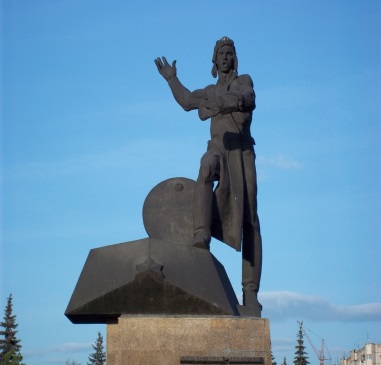 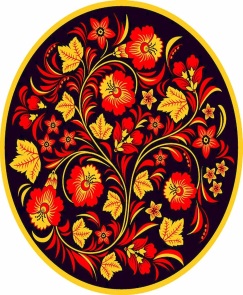 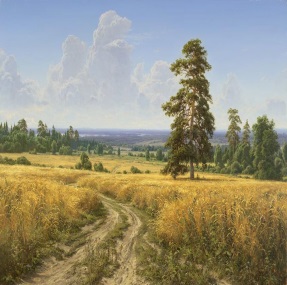 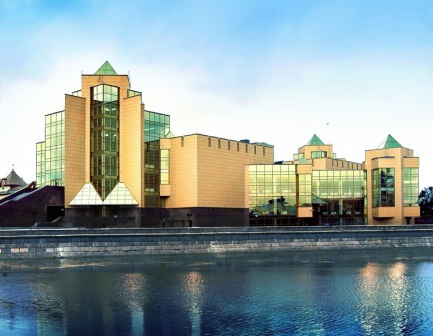 1 ___________________ ___________________2 _____________ ______________3 _____________ ______________4_____________ ______________АСтроение зданий1ПейзажБИзображение предметов               2АрхитектураВИзображение природы                                   3НатюрмортГУкрашение предметов узорами4СкульптураДЛепка человека и животных                          5Роспись